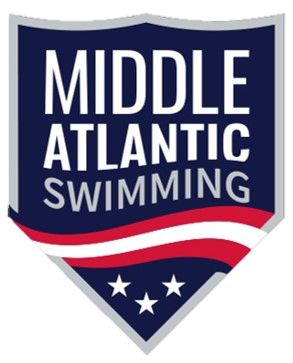 482 Norristown Road Suite 110 Blue Bell, PA 19422 484-246-9595www.maswim.orgBOARD OF DIRECTORS MEETING
August 8, 2022
7:30 p.m.AGENDACALL TO ORDER 7:33 pm
MISSION STATEMENT read by Andrew Austria
ANNOUNCEMENTS  Age Group Zone Team got 3rd place overall.  Girls 1st and Boys 3 place. 
CONFLICT OF INTEREST STATEMENT ready by Andrew Austria
APPROVAL OF AGENDA  approved as amended.
APPROVAL OF MINUTES Attendance:  Larry, Kate, Andrew, Jamie, Rob, Amy, Will, John, Mike, Anthony, Crystal, Samantha, Brian, AnthonyBLOCK ONEThese items will be discussed in the order presented, unless amended during the agenda approval process.AREAS FOR IMMEDIATE ACTIONConflict of Interest/Confidentiality AgreementStill missing some board members and committee chairs as well.ELECTIONS AND APPOINTMENTS Committee appointments – K. ScheuerGovernance committee Dan Clough to  replace BJ Regatta  approvedFINANCEFinance Report – S. Mittman Besnoff  report accepted as presented.End of Fiscal year at end of August.Exceeded projected deficit.  No deficit to be seenOffice relocation changed to asset not expence.Office is over budget.Expenses over budget by $4500 for the year.Accounting fee over budget.  Look at other accounting firms.  Samantha can file extensions as a board member instead of accounting firm. $3000 on 990 and audit.  Can it be cheaper?  Depends on firm and location.  Samantha suggests looking to see if other firms and provide service and cost.$500,000 funds in First Western Trust earning very little.  Should we use it elsewhere.Keep enough in liquid funds 1-2 years in account Finance Committee?  Who and what is the policy?-other expenses $18000  bank account reconciled with quickbooks   One time issue.EXECUTIVE DIRECTOR REPORT	Organize connect and reestablish		Strategic planning  final report from Tom A.				Educational				Coaches				Phil coalition and Parks and Rec suit up for summer		Economics of Swimming		LSC dev leadership call			Women in leadership—			2023 workshop in Denver.  Officials and safesport.		LSC long course championships.  				Branding and social media.					DJ.					Posters		Evaluated programs and website		Zones			Processed online			Place			Gear			Facilitated club interaction		ARB issues and procedures		Finances worked with Amy and John		Worked with Committees on spending		MASI online presence		Podcast			Stories of us		Sponsorship and partnershipsSTRATEGIC PLANNING report from Tom is in drop boxMission/Vision  need to revamp per the planning meeting.  September meeting will be devoted to this.Jamie put together a task force now to look at the issues. Meeting is scheduled for September 12.Report submitted by Tom A to be discussed at September 12.NEW BUSINESS  Outreach and DEIBrian motion to reimburse athletes that attended MD meet and the board review and revamp policy to allow outreach athletes to attend any meet.  Motion passesZones MA pays entry fee.  DEI committee pay for gear?  Club asked for entry fee reimbursement—which didn’t happen.  Gear being reimbursement to club or parent?  Proactive approach for outreach athlete to not pay for gear if meet deadlines and qualifications. Motion to reimburse outreach athlete entry fee and equipment fees and have DEI put to board a policy change for this.  Motion passes.UNFINISHED BUSINESSLifetime membership – M. SeipLife members got together and will name this person in September.SWIMS 3.0 – A. SteevesLEAP – L. SchwarzWe have submitted LEAP 4 application and waiting to hear back.Philadelphia Youth Sports Collaborative – J. PlattIn ex report.  Pleased with suit up for summer.Committee ReportsReminder to submit reports for meetingsBLOCK TWOAge Group and Director of comp pulled.  Approved expect for 2Age Group:  discussion about short course championship 10 & u fees.  Committees of age group and coaches recommends championship fees $10 for individual events. Proposed:  short course Championship meet fees for 10 & under be $10 per event.  Motion passesDirector of Competition:  concern about a club that ran 2 meets.  Had a surcharge at end of meet.  Instead of charging admission charged spectator fee per athlete.  Sanctioned 104 meets for 2022-23.  Cub that is in question has submitted 6 meet+ with same addition of $.  Pre-pandemic talked about spectator fee instead of admission fees.  Was not in meet information but was in check out for clubs entering the meet.  For 2022-23 in meet announcement as spectator fee.  Cap of “surcharge” should be in place.  Motion  of per swimmer max admission fee $9 per meet in lieu of daily session admission fee.  Motion passesAge group and DOC reports passes.Next meeting Sept 12 for strategic planning report work.Motion to adjourn 9:00 pm.Items requiring discussion to be pulled at the appropriate time. Otherwise, all items in will be passed/defeated as a group.DIVISION ReportsAdministrative          	Performance 		Finance	Operations        Athlete     Coach	DOCRegistration		Senior			Audit		SafetyConvention		Age Group		Budget		DEI
Personnel		Zone Team		Tax/Ins/Inv.	OfficialsMarketing		Open Water		Treasurer	Equipment  Admin Review Board	Tech Planning          	Recognition							
Awards	Middle Atlantic SwimmingBoard of Directors CalendarMay June July August New officers take over Renew  banking relationships Review State filings EZ May meeting Appoint Committee Chairs/staff liaisons  Review staff compensation Request additional USAS votes Nominees for Lifetime membership Select USAS Delegates New meeting schedule BOD MeetingBoard  and committee chair orientation Conflict of interest  Drop Box tutorial Board Book Lifetime recipient selected Approve committee membership No MeetingElection of Coach reps BOD MeetingRegistration materials to clubs Meets submitted for sanctioning USAS registration End of fiscal year No MeetingSeptember October November December Beginning of fiscal year USAS Convention Workshops & clinics Strategic plan review BOD meetingEarly registration period BOD self-assessment & review MANDATORY Committee meetings No MeetingAnnual financial review initiated Nominating committee appointed (if not elected by HOD) BOD MeetingConfirmation of pool availability for next SC season championships Confirmation of pools for  this season LC champs No MeetingJanuary February March April LC schedule bids received SC schedule proposed Budget meeting/committee budgets due File 990 by Jan 15th  Receive financial review from accountant April HOD plan approved BOD MeetingLC schedule bids approved SC schedule approved                for bid Nominees for Outstanding Volunteer Delegates to EZ May   No Meeting SC schedule to bidders Budget meeting Championship meets HOD legislation prepared Slate of nominees presented to BOD Budget presented to BOD BOD MeetingSC bids due  Policy, by-laws, mission & safety review (1 each yr) Meet host meeting  Awards ceremony (volunteer, athletes, coaches) Elections HOD MeetingBOD Meeting